ГПОУ ЯО РЫБИНСКИЙ ТРАНСПОРТНО – ТЕХНОЛОГИЧЕСКИЙ КОЛЛЕДЖРабочая программа междисциплинарного курсаМДК.01.01 Технология механизированных работ в растениеводстве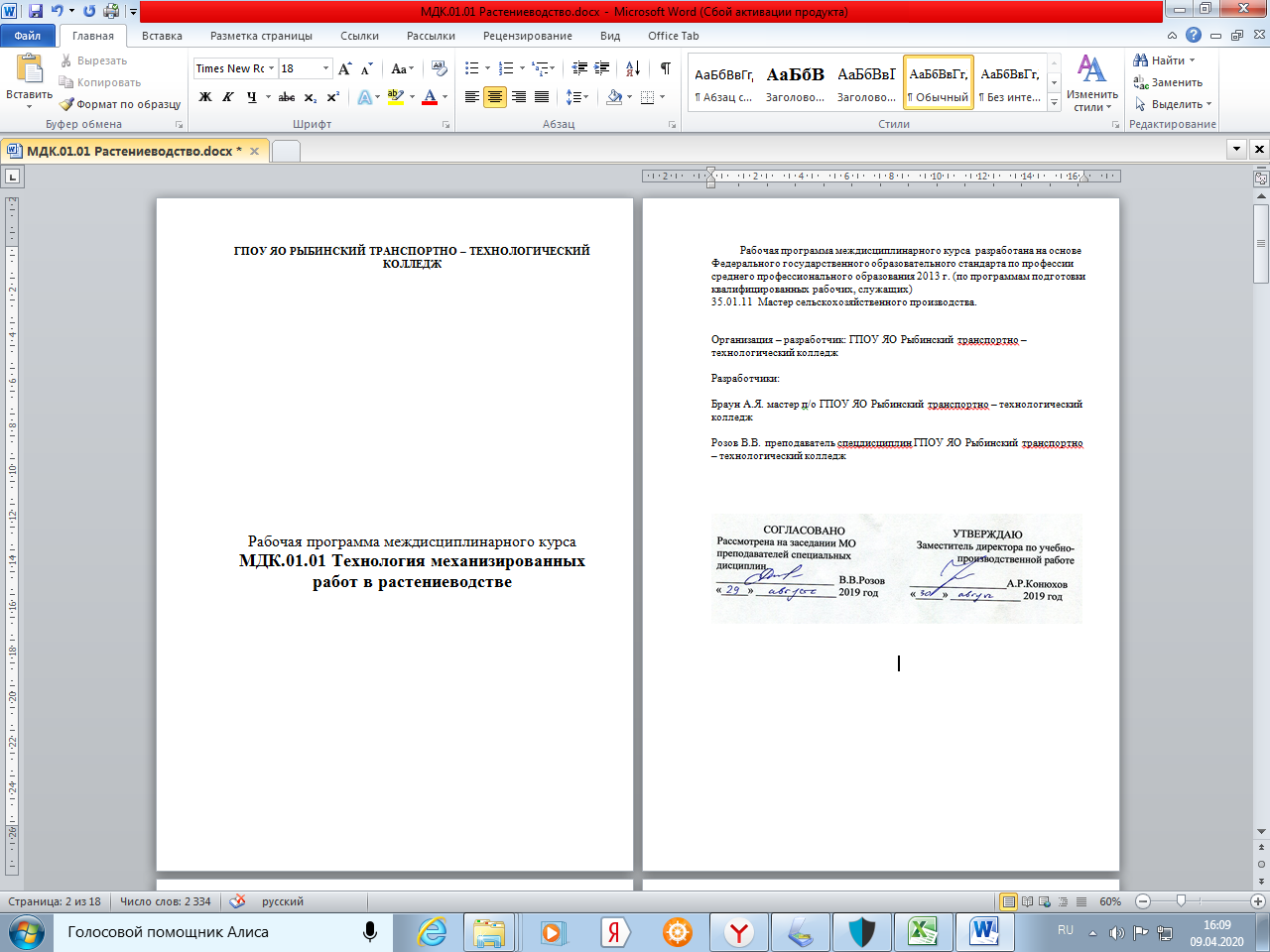 Содержание1.ПАСПОРТ РАБОЧЕЙ ПРОГРАММЫ МЕЖДИСЦИПЛИНАРНОГО КУРСА2.РЕЗУЛЬТАТЫ ОСВОЕНИЯ ПРОГРАММЫ МЕЖДИСЦИПЛИНАРНОГО КУРСА3.СТРУКТУРА И ПРИМЕРНОЕ СОДЕРЖАНИЕ ПРОГРАММЫ МЕЖДИСЦИПЛИНАРНОГО КУРСА4.УСЛОВИЯ РЕАЛИЗАЦИИ ПРОГРАММЫ МЕЖДИСЦИПЛИНАРНОГО КУРСА 5.КОНТРОЛЬ И ОЦЕНКА РЕЗУЛЬТАТОВ ОСВОЕНИЯ ПРОГРАММЫ МЕЖДИСЦИПЛИНАРНОГО КУРСА (ВИДА ПРОФЕССИНАЛЬНОЙ ДЕЯТЕЛЬНОСТИ)				Тематический план1.ПАСПОРТ РАБОЧЕЙ ПРОГРАММЫ МЕЖДИСЦИПЛИНАРНОГО КУРСАТехнология механизированных работ в растениеводствеОбласть применения примерной программыРабочая программа междисциплинарного курса  является частью рабочей основной профессиональной образовательной программы по  профессии  35.01.11 Мастер сельскохозяйственного производства в части освоения основного вида профессиональной деятельности (ВПД): выполнение механизированных работ по возделыванию и уборке с/х культур,  и соответствующих общепрофессиональных компетенций (ОК):1.Понимать сущность и социальную значимость своей будущей профессии. Проявлять к ней устойчивый интерес.2.Организовывать свою деятельность, исходя из цели и способов её достижения, определённых руководителем.3.Анализировать рабочую ситуацию, осуществлять текущий и итоговый контроль, оценку и коррекцию своей деятельности, нести ответственность за результаты работы.4.Осуществлять поиск информации, необходимой для выполнения профессиональных задач.5.Использовать информационно-коммуникационные  технологии в профессиональной деятельности.6.Работать в команде, эффективно общаться с коллегами, руководством. Клиентами.7.Организовывать свою деятельность с соблюдением требований охраны труда и экологической безопасности.8.Исполнять воинскую обязанность. В том числе с применением полученных профессиональных знаний.И профессиональных компетенции(ПК):ПК 1.1.Управлять тракторами и самоходными с/х машинами.ПК 1.2.Выполнять техническое обслуживание тракторов, с/х машин и оборудования в мастерских и пунктах ТО.ПК 1.3.Выполнять работы по возделыванию и уборке с/х культур в растениеводстве.Программа  междисциплинарного курса может быть использована в дополнительном профессиональном образовании и профессиональной подготовке работников в области сельскохозяйственного производства при наличии основного общего образования. Опыт работы не требуется.1.2.Цели и задачи программы междисциплинарного курса – требования к результатам освоения  междисциплинарного курса: С целью овладения указанным видом профессиональной деятельности и соответствующими компетенциями  обучающийся в ходе освоения профессионального модуля должен:Иметь практический опыт:Управления тракторами, самоходными машинами всех марок;Технического обслуживания тракторов и с/х машин всех марок;Выполнения механизированных работ по возделыванию и уборке с/х культур;Уметь:Самостоятельно выполнять агротехнические и агрохимические работы машинно-тракторными агрегатами на базе тракторов основных марок, зерновыми и специальными комбайнами в соответствии с требованиями агротехники и интенсивных технологий производства;Комплектовать МТА для проведения агротехнических работ в с/ производстве;Выполнять технологические операции по регулировке машин и механизмов;Перевозить грузы на тракторных прицепах, контролировать погрузку, размещение и закрепление груза;Самостоятельно выполнять работы средней сложности по периодическому ТО тракторов и агрегатируемых с ними с/х машин, зерновых и специализированных комбайнов с применением современных средств ТО;Выявлять несложные неисправности тракторов и с/х машин, зерновых и специальных комбайнов и выполнять работы по их устранению;Выполнять под руководством работы по подготовке, установке на хранение и снятию с хранения машин;Оформлять первичную документацию;Знать:Правила выполнения агротехнических и агрохимических работ МТА в соответствии с требованиями агротехники и интенсивных технологий;Методы и приёмы выполнения этих работ;Устройство, принцип действия и регулировки тракторов основных марок;Принцип действия, устройство, технические и технологические принципы регулировки с/х машин;Правила комплектования МТА в растениеводстве и животноводстве;Средства и виды ТО тракторов и с/х машин;Содержание и правила  оформления первичной документации;Правовые и организационные основы охраны труда;Правила гигиены и производственной санитарии;Требования ТБ и правил пожарной безопасности при работе на тракторах и с/х машинах1.3.Рекомендуемое количество часов на освоение примерной программы междисциплинарного курса :Всего – 1129  часов, в том числе:Максимальной учебной нагрузки  обучающегося –226 часов, включая:-обязательной аудиторной учебной нагрузки  обучающегося –  151 час;-самостоятельной работы  обучающегося – 75 часов;Учебной и производственной практики –903 часа.2.РЕЗУЛЬТАТЫ ОСВОЕНИЯ ПРОГРАММЫ МЕЖДИСЦИПЛИНАРНОГО КУРСАРезультатом освоения программы междисциплинарного курса является овладение обучающимся видом профессиональной деятельности (ВПД) выполнение механизированных работ по возделыванию и уборке с/х культур, в том числе профессиональными (ПК) и общими (ОК) компетенциями:СТРУКТУРА И ПРИМЕРНОЕ СОДЕРЖАНИЕ ПРОГРАММЫ МЕЖДИСЦИПЛИНАРНОГО КУРСА3.1.Тематический план программы междисциплинарного курсаСодержание обучения  (МДК)4.УСЛОВИЯ  РЕАЛИЗАЦИИ МЕЖДИСЦИПЛИНАРНОГО КУРСА4.1.Требования к материально-техническому обеспечениюРеализация междисциплинарного курса предполагает наличие кабинета «Технологии с/х производства».Оборудование учебного кабинета и учебных мест кабинета «Технологии с/х производства»:- комплект учебно-методической документации;- наглядные пособия;-Компьютер, принтер, сканер, программное обеспечение, комплект учебно-методической документации.4.2.Информационное обеспечение  обученияПеречень рекомендуемых учебных изданий, Интернет-ресурсов, дополнительной литературыОсновные источники:УчебникиОсновы агрономии. Под ред. Третьякова Н.Н. Академия. 2000Основы сельского хозяйства. Под ред. Ващенко И.М. Просвещение. 1987.Сельскохозяйственные машины и основы эксплуатации машинно-тракторного парка. Четыркин Б.Н. М. Просвещение. 1998.Справочники:Основы ведения крестьянского хозяйства. Под ред. Сасовой И.А. Дрофа .2001. Основы ведения  крестьянского хозяйства. Пичугина Г.В. Сорокина Н.В. Дрофа . 2004. Практикум по кормопроизводству с основами  земледелия. Воробьева К.С. Минск. 1983.4.3.Общие требования к организации образовательного процессаЗанятия проводятся в кабинете «Технологии с/х производства» в виде лекций, семинаров.4.4.Кадровое обеспечение образовательного процессаТребования к квалификации педагогических кадров, обеспечивающих обучение  по  междисциплинарным курсам: наличие высшего профессионального образования, соответствующего профилю междисциплинарного курса «Технология механизированных работ в растениеводстве» и профессии «Мастер сельскохозяйственного производства».5.КОНТРОЛЬ И ОЦЕНКА РЕЗУЛЬТАТОВ ОСВОЕНИЯ МЕЖДИСЦИПЛИНАРНОГО КУРСА (ВИДА ПРОФЕССИОНАЛЬНОЙ ДЕЯТЕЛЬНОСТИ)Формы и методы контроля и оценки результатов обучения должны позволять проверять у обучающихся не только сформированность профессиональных компетенций, но и развитие общих компетенций и обеспечивающих их умений.№ темыНаименование темыКол-во часовВ тч ПЗ1 курс 1 семестр1 курс 1 семестр1 курс 1 семестр1 курс 1 семестр12345678Организация и производство механизированных работЭнергетические средства и типы МТАЭксплуатационные показатели МТАКомплектование МТАПоказатели работы МТАСпособы движения агрегатовПроизводство работ по обработке почвыПроизводство работ по посеву с\х культур122222332Итого за 1 семестр1721 курс 2 семестр1 курс 2 семестр1 курс 2 семестр1 курс 2 семестр9Внесение удобрений2310Итого за 2 семестр2310102 курс 3 семестрХимическая защита растений172Итого за 3 семестр172112 курс 4 семестрВозделывание и уборка кормовых культур2210Итого за 4 семестр2210123 курс 5 семестрВозделывание и уборка картофеля1710Итого за 5 семестр1710133 курс 6 семестрПолив с\х культур111Итого за 6 семестр11114153 курс 7 семестрВозделывание и уборка зерновых культурПослеуборочная подработка зерна3311105Итого за 7 семестр4415Всего за курс обучения15150КодНаименование результата обученияОК  1.Понимать сущность и социальную значимость своей будущей профессии. Проявлять к ней устойчивый интерес.ОК 2.Организовывать свою деятельность, исходя из цели и способов её достижения, определённых руководителем.ОК 3.Анализировать рабочую ситуацию, осуществлять текущий и итоговый контроль, оценку и коррекцию своей деятельности, нести ответственность за результаты работы.ОК 4.Осуществлять поиск информации, необходимой для выполнения профессиональных задач.ОК 5.Использовать информационно-коммуникационные  технологии в профессиональной деятельности.ОК 6.Работать в команде, эффективно общаться с коллегами, руководством. Клиентами.ОК 7.Организовывать свою деятельность с соблюдением требований охраны труда и экологической безопасности.ОК 8.Исполнять воинскую обязанность. В том числе с применением полученных профессиональных знаний.ПК 1.1Управлять тракторами и самоходными с/х машинами.ПК 1.2Выполнять работы по возделыванию и уборке с/х культур в растениеводствеПК 1.3Выполнять техническое обслуживание тракторов, с/х машин и оборудования в мастерских и пунктах ТО.Коды профессиональных компетенцийНаименование разделов профессионального модуляВсего часовОбъём часов, отведённый на освоение междисциплинарного курсаОбъём часов, отведённый на освоение междисциплинарного курсаОбъём часов, отведённый на освоение междисциплинарного курсаПрактикаПрактикаКоды профессиональных компетенцийНаименование разделов профессионального модуляВсего часовОбязательная аудиторная нагрузка обучающегосяОбязательная аудиторная нагрузка обучающегосяСамостоятельная работа, часовУчебная, часовПроизводственная, часовКоды профессиональных компетенцийНаименование разделов профессионального модуляВсего часовВсего, часовВ т ч ПЗСамостоятельная работа, часовУчебная, часовПроизводственная, часов12345678ОК 1-8ПК 1.1 -1.3Раздел 1. Технология механизированных работ в растениеводстве2261515075243660Производственная практика, часов660660Всего:8861515075243660Наименование разделов профессионального модуля, междисциплинарных курсов и темСодержание учебного материала, лабораторные работы и практические занятия, самостоятельная работа обучающихся Объём часовУровень усвения1234Раздел  ПМ. 01МДК.01.01 Технология механизированных работ в растениеводстве151Содержание10112222233231722171133111. Организация и производство механизированных работ.  Производственные процессы и средства механизации. Технологические, транспортные, вспомогательные процессы в с\х производстве.101122222332317221711331122.Энергетические средства и типы МТА.  Энергетические средства. Подвижные, ограниченно-  подвижные, стационарные энергетические средства. Типы МТА. Мобильные, стационарные, простые и комплексные машинно- тракторные агрегаты.101122222332317221711331123.Эксплуатационные показатели МТА.  Агротехнические показатели тракторов.Удельное давление на почву, дорожный и агротехнический просвет, проходимость агрегата в междурядьях, скорость движения агрегата. . Агротехнические показатели с\х машин. 	Удельное тяговое сопротивление, скорость движения агрегата.101122222332317221711331124. Комплектование МТА. Расчёт состава агрегата. Опытный и расчётный способ комплектования агрегата. Сцепки, маркеры и следоуказатели.101122222332317221711331125. Показатели работы МТА.  Производительность работы МТА. Часовая, сменная, дневная. Теоретическая и эксплуатационная производительность.101122222332317221711331126. Способы движения агрегатов. Рабочий и холостой ход агрегата. Гоновый, диагональный и круговой способы движения. Выбор способа движения агрегата и повороты.101122222332317221711331127. Производство работ по обработке почвы.Производство работ при основной обработке почвы.	Подготовка поля к работе: разбивка на загоны, отбивка поворотных полос, обозначение препятствий. Комплектование агрегата. Установка глубины обработки, контроль качества обработки.  Производство работ при предпосевной обработке почвы.	Подготовка поля к работе: разбивка на загоны, отбивка поворотных полос, обозначение препятствий. Комплектование агрегата. Установка глубины обработки, контроль качества обработки.  Производство работ по уходу за растениями.	Подготовка поля к работе: разбивка на загоны, отбивка поворотных полос, обозначение препятствий. Комплектование агрегата. Установка глубины обработки, контроль качества обработки. 101122222332317221711331128.Производство работ по посеву сельскохозяйственных культур. Производство работ по посеву зерновых культур.	Подготовка поля к работе: разбивка на загоны, отбивка поворотных полос, обозначение препятствий. Комплектование агрегата. Установка глубины посева, нормы высева, контроль качества посева. Производство работ по посадке картофеля. 	Подготовка поля к работе: разбивка на загоны, отбивка поворотных полос, обозначение препятствий. Комплектование агрегата. Установка глубины посадки, нормы посадки, контроль качества посадки. 101122222332317221711331129. Внесение удобрений. Внесение минеральных удобрений. 	Установка нормы внесения. Комплектование агрегата. Способы движения агрегата. Правила безопасной работы с минеральными удобрениями. Внесение органических удобрений.	Комплектование агрегата, способы движения, установка нормы внесения.1011222223323172217113311210.Химическая защита растений.  Уничтожение сорняков.	Виды гербицидов, нормы и сроки обработки. Период ожидания. Правила безопасной работы с гербицидами.Уничтожение болезней и вредителей.	Виды инсектицидов и фунгицидов, нормы и сроки обработки. Период ожидания. Правила безопасной работы с ядохимикатами.1011222223323172217113311211.Возделывание и уборка кормовых культур.  Возделывание и уборка однолетних трав.	Виды однолетних трав, сроки, нормы и способы посева. Уход за однолетними травами, сроки и способы уборки. Виды кормов, заготавливаемых из однолетних трав.Возделывание и уборка многолетних трав.	Виды многолетних трав, сроки, нормы и способы посева. Уход за многолетними травами, сроки и способы уборки. Виды кормов, заготавливаемых из многолетних трав.Возделывание и уборка корнеплодов.	Виды корнеплодов, сроки, нормы и способы посева. Уход за корнеплодами, сроки и способы уборки. Виды кормов, заготавливаемых из корнеплодов.Технология заготовки сена. 	Сроки и способы кошения трав на сено. Естественная и искусственная сушка сена. Хранение сена в поле и под навесами.Технология заготовки сенажа.	Сроки и способы кошения трав на сенаж. Приготовление и хранение сенажа.Технология заготовки силоса.	Сроки и способы кошения трав на силос. Приготовление и хранение силоса.1011222223323172217113311212. Возделывание и уборка картофеля.Сорта картофеля, сроки, нормы и способы посадки. Уход за посадками картофеля. Сроки и способы уборки. Хранение картофеля.101122222332317221711331113. Полив сельскохозяйственных культур.Сроки и способы полива с\х культур. Техника, применяемая для полива. 1011222223323172217113311214.Возделывание и уборка зерновых культур.  Яровые зерновые. Виды яровых культур, сроки, нормы и способы посева. Уход за яровыми культурами. Сроки и способы уборки. Хранение. Озимые зерновые. Виды озимых культур, сроки, нормы и способы посева. Уход за озимыми культурами. Сроки и способы уборки. Хранение. Зернобобовые культуры.Виды зернобобовых культур, сроки, нормы и способы посева. Уход за зернобобовыми культурами. Сроки и способы уборки. Хранение. 1011222223323172217113311215.Послеуборочная подработка зерна.Первичная очистка вороха. Сроки и способы очистки вороха зерновых культур. Цели и задачи очистки. Сушка зерна.Цели и задачи сушки. Сроки и способы сушки зерна. Режимы сушки семенного и продовольственного зерна. Вторичная очистка и сортировка зерна. Цели и задачи очистки и сортировки зерна. Способы и сроки. 10112222233231722171133112Практические занятия502Комплектование МТАВнесение органических и минеральных удобренийХимическая защита растенийВозделывание и уборка кормовых культурВозделывание и уборка картофеляПолив с/х культурВозделывание и уборка зерновых культурПослеуборочная подработка зерна210210101105Самостоятельная работа при изучении раздела ОПСистематическая проработка конспектов занятий, учебной и специальной технической литературы.Подготовка к лабораторным работам с использованием методических рекомендаций преподавателя.Примерная тематика внеаудиторной самостоятельной работы:Организация и производство механизированных работ.Энергетические средства и типы МТА.3.Комплектование МТА.4.Способы движения агрегатов.5.Производство работ по обработке почвы.6.Производство работ по посеву сельскохозяйственных культур.7.Внесение удобрений.8.Возделывание и уборка кормовых культур.9.Возделывание и уборка зерновых культур.Результаты (освоенные профессиональные компетенции)Основные показатели оценки результатаФормы и методы контроля и оценкиВыполнять работы по возделыванию и уборке с/х культур в растениеводстве-выполняет работы по возделыванию и уборке с/х культур-наблюдение за деятельностью обучающегося на учебной и производственной практике-проверочные работы,производственная характеристика-акт профессиональной пробыУправлять тракторами и самоходными с/х машинами всех видов-управляет тракторами и самоходными машинами-наблюдение за деятельностью обучающегося на учебной и производственной практике-проверочные работы,производственная характеристика-акт профессиональной пробыВыполнять работы по техническому обслуживанию тракторов, с/х машин и оборудования в мастерских и пунктах ТО-выполняет работы по ТО-наблюдение за деятельностью обучающегося на учебной и производственной практике-проверочные работы,производственная характеристика-акт профессиональной пробыРезультаты (освоенные общие компетенции)Основные показатели оценки результатаФормы и методы контроля и оценкиПонимать сущность и социальную значимость своей будущей профессии- понимает сущность и социальную значимость профессии.Организовывать свою деятельность, исходя из цели и способов её достижения, определённых руководителем- способен  организовать свою деятельность, исходя из цели и способов её достижения;- соблюдает режим труда и отдыха.Интерпретация результатов наблюдений за деятельностью обучающегося в процессе освоения образовательной программыАнализировать рабочую ситуацию, осуществлять текущий и итоговый контроль, оценку и коррекцию своей деятельности, нести ответственность за результаты работы- уверенно действует в нештатных ситуациях;- выполняет контрольный осмотр транспортных средств перед выездом и в пути.Интерпретация результатов наблюдений за деятельностью обучающегося в процессе освоения образовательной программыОсуществлять поиск информации, необходимой для эффективного выполнения профессиональных задач- осуществляет  поиск необходимой информацииИнтерпретация результатов наблюдений за деятельностью обучающегося в процессе освоения образовательной программыИспользовать информационно-коммуникационные технологии в профессиональной деятельности- использует информационно-коммуникационные технологии в профессиональной деятельностиИнтерпретация результатов наблюдений за деятельностью обучающегося в процессе освоения образовательной программыРаботать в команде, эффективно общаться с коллегами, руководством и клиентами-управляет своим эмоциональным состоянием, уважает права других участников движения.Интерпретация результатов наблюдений за деятельностью обучающегося в процессе освоения образовательной программыОрганизовывать свою деятельность с соблюдением требований охраны труда и экологической безопасности- соблюдает  правила ТБ при выполнении работ по техническому обслуживанию;- соблюдает требования экологической безопасности.Интерпретация результатов наблюдений за деятельностью обучающегося в процессе освоения образовательной программыИсполнять воинскую обязанность, в том числе с применением полученных профессиональных знаний- готов к выполнению воинской обязанности.Интерпретация результатов наблюдений за деятельностью обучающегося в процессе освоения образовательной программы